ПОЯСНИТЕЛЬНАЯ ЗАПИСКАРабочая программа по алгебре для основной общеобразовательной школы составлена на основе федерального компонента государственного стандарта основного общего образования по математике.Данная рабочая программа реализуется на основе следующих документов:Программы общеобразовательных учреждений. Алгебра. 7-9 кл./Сост. Т.А.Бурмистрова.  М.: «Просвещение», 2011, 3-е издание/;Учебник: «Алгебра. 9 класс: учеб. для общеобразоват. организаций/ [ Ю.Н. Макарычев, Н.Г. Миндюк, К.И. Нешков, С.Б. Суворова]; под ред. С.А. Теляковского. –М.: Просвещение, 2014.Алгебра. Дидактические материалы. 9 класс. / Ю.Н. Макарычев, Н.Г. Миндюк, Л.Б. Крайнева. / М: Просвещение, 2011. Примерные программы по учебным предметам. Математика. 5-9 классы.  - М.: Просвещение, 2011. – (Стандарты второго поколения).Рабочая программа рассчитана на 102 часа, 3 часа в неделю, 34 учебные недели. Содержание программы направлено на освоение учащимися знаний, умений и навыков на базовом уровне, что соответствует Образовательной программе школы. Она включает все темы, предусмотренные федеральным компонентом государственного стандарта основного общего образования по математике.Промежуточная аттестация проводится в форме тестов, самостоятельных, проверочных работ и математических диктантов (по 10 - 15 минут). Контроль знаний по итогам параграфа учебника планируется в форме контрольных работ. В течение года планируется провести 9 контрольных работ (8текущих + 1 итоговая).   Цели программы обучения:Изучение математики на ступени основного общего образования направлено на достижение следующих целей:овладение системой математических знаний и умений, необходимых для применения в практической деятельности, изучения смежных дисциплин, продолжения образования;развитие таких качеств личности, как ясность и точность мысли, логическое мышление, пространственное воображение, алгоритмическая культура, интуиция, критичность и самокритичность;формирование представлений об идеях и методах математики как универсального языка науки и техники, средства моделирования явлений и процессов;воспитание средствами математики культуры личности, знакомство с жизнью и деятельностью видных отечественных и зарубежных ученых- математиков, понимание значимости математики для общественного прогресса.Задачи программы обучения:обеспечить уровневую дифференциацию в ходе обучения;обеспечить базу математических знаний, достаточную для изучения алгебры и математического анализа, а также для продолжения образования;сформировать устойчивый интерес учащихся к предмету;выявить и развить математические и творческие способности.ПЛАНИРУЕМЫЕ РЕЗУЛЬТАТЫ ИЗУЧЕНИЯ УЧЕБНОГО ПРЕДМЕТА.В результате изучения алгебры выпускник основной школы должензнать/пониматьсущество понятия математического доказательства; приводить примеры доказательств;существо понятия алгоритма; приводить примеры алгоритмов;как используются математические формулы, уравнения и неравенства; примеры их применения для решения математических и практических задач;как математически определённые функции могут описывать реальные зависимости; приводить примеры такого описания;как потребности практики привели математическую науку к необходимости расширения понятия числа;вероятностный характер многих закономерностей окружающего мира; примеры статистических закономерностей и выводов;смысл идеализации, позволяющей решать задачи реальной действительности математическими методами, примеры ошибок, возникающих при идеализации;уметь:составлять буквенные выражения и формулы по условиям задач; осуществлять в выражениях и формулах числовые подстановки и выполнять соответствующие вычисления, осуществлять подстановку одного выражения в другое; выражать из формул одну переменную через остальные;выполнять основные действия со степенями с натуральными показателями, с многочленами; выполнять разложение многочленов на множители; выполнять тождественные преобразования рациональных выражений;применять свойства арифметических квадратных корней для вычисления значений и преобразования числовых выражений, содержащих квадратные корни;решать линейные, квадратные уравнения и рациональные уравнения, сводящиеся к ним, системы двух линейных уравнений и несложные нелинейные системы;решать линейные и квадратные неравенства с одной переменной и их системы;решать текстовые задачи алгебраическим методом, интерпретировать полученный результат, проводить отбор решений, исходя из формулировки задачи;определять координаты точки плоскости, строить точки с заданными координатами; изображать множество решений линейного неравенства;распознавать арифметические и геометрические прогрессии; решать задачи с применением формулы общего члена и суммы нескольких первых членов;находить значения функции, заданной формулой, таблицей, графиком по её аргументу; находить значение аргумента по значению функции, заданной графиком или таблицей;определять свойства функции по её графику; применять графические представления при решении уравнений, систем, неравенств;описывать свойства изученных функций, строить их графики;использовать приобретенные знания и умения в практической деятельности и повседневной жизни для:выполнения расчетов по формулам, составления формул, выражающих зависимости между реальными величинами; нахождения нужной формулы в справочных материалах;моделирования практических ситуаций и исследовании построенных моделей с использованием аппарата алгебры; описания зависимостей между физическими величинами соответствующими формулами при исследовании несложных практических ситуаций;интерпретации графиков реальных зависимостей между величинами.ЭЛЕМЕНТЫ ЛОГИКИ, КОМБИНАТОРИКИ,ТЕОРИИ ВЕРОЯТНОСТЕЙ И СТАТИСТИКИуметь:проводить несложные доказательства, получать простейшие следствия из известных или ранее полученных утверждений, оценивать логическую правильность рассуждений, использовать примеры для иллюстрации и контрпримеры для опровержения утверждений; извлекать информацию, представленную в таблицах, на диаграммах, графиках; составлять таблицы, строить диаграммы и графики;решать комбинаторные задачи путем систематического перебора возможных вариантов и с использованием правила умножения;вычислять средние значения результатов измерений;находить частоту события, используя собственные наблюдения и статистические данные;находить вероятность случайных событий в простейших случаях;использовать приобретенные знания и умения в практической деятельности и повседневной жизни для:выстраивания аргументации при доказательстве и в диалоге;распознавания логически некорректных рассуждений; записи математических утверждений, доказательств;анализа реальных числовых данных, представленных в виде диаграмм, графиков, таблиц;решения практических задач в повседневной и профессиональной деятельности с использованием действий с числами, процентов, длин, площадей, объемов, времени, скорости;решения учебных и практических задач, требующих систематического перебора вариантов;сравнения шансов наступления случайных событий;оценки вероятности случайного события в практических ситуациях;сопоставления модели с реальной ситуацией.понимания статистических утверждений.СОДЕРЖАНИЕ УЧЕБНОГО ПРЕДМЕТА Повторение курса 8 класса (1ч)Глава I. Квадратичная функция (23ч)Функция. Свойства функций. Квадратный трехчлен. Разложение квадратного трехчлена на множители. Функция у = ах2 + bх + с, ее свойства и график. Степенная функция.Основная цель — расширить сведения о свойствах функций, ознакомить учащихся со свойствами и графиком квадратичной функции.В начале темы систематизируются сведения о функциях. Повторяются основные понятия: функция, аргумент, область определения функции, график. Даются понятия о возрастании и убывании функции, промежутках знакопостоянства. Тем самым создается база для усвоения свойств квадратичной и степенной функций, а также для дальнейшего углубления функциональных представлений при изучении курса алгебры и начал анализа.Подготовительным шагом к изучению свойств квадратичной функции является также рассмотрение вопроса о квадратном трехчлене и его корнях, выделении квадрата двучлена из квадратного трехчлена, разложении квадратного трехчлена на множители .Изучение квадратичной функции начинается с рассмотрения функции у = ах2, ее свойств и особенностей графика, а также других частных видов квадратичной функции — функций у = ах2 + b, у = а (х — т)2. Эти сведения используются при изучении свойств квадратичной функции общего вида. Важно, чтобы учащиеся поняли, что график  функции у = ах2 + Ьх + с может  быть получен из графика функции у = ах2 с помощью двух параллельных переносов. Приемы построения графика функции у = ах2 + bх + с отрабатываются на конкретных примерах. При этом особое внимание следует уделить формированию у учащихся умения указывать координаты вершины параболы, ее ось симметрии, направление ветвей параболы.При изучении этой темы дальнейшее развитие получает умение находить по графику промежутки возрастания и убывания функции, а также промежутки, в которых функция сохраняет знак.Учащиеся знакомятся со свойствами степенной функции у = хп при четном и нечетном натуральном показателе п. Вводится понятие корня n-й степени. Учащиеся должны понимать смысл записей вида . Они получают представление о нахождении значений корня с помощью калькулятора, причем выработка соответствующих умений не требуется.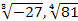 Глава II. Уравнения и неравенства с одной переменной (16ч)Целые уравнения. Дробные рациональные уравнения. Неравенства второй степени с одной переменной. Метод интервалов.Основная цель — систематизировать и обобщить сведения о решении целых и дробных рациональных уравнений с одной переменной, сформировать умение решать неравенства вида ах2 + bх + с > 0 или ах2 + bх + с < 0, где а ≠ 0.В этой теме завершается изучение рациональных уравнений с одной переменной. В связи с этим проводится некоторое обобщение и углубление сведений об уравнениях. Вводятся понятия целого рационального уравнения и его степени. Учащиеся знакомятся с решением уравнений третьей степени и четвертой степени с помощью разложения на множители и введения вспомогательной переменной. Метод решения уравнений путем введения вспомогательных переменных будет широко использоваться в дальнейшем при решении тригонометрических, логарифмических и других видов уравнений.Расширяются сведения о решении дробных рациональных уравнений. Учащиеся знакомятся с некоторыми специальными приемами решения таких уравнений.Формирование умений решать неравенства вида ах2 + bх +  с > 0 или ах2 + bх + с < 0, где а≠0, осуществляется с опорой на сведения о графике квадратичной функции (направление ветвей параболы, ее расположение относительно оси Ох).Учащиеся знакомятся с методом интервалов, с помощью которого решаются несложные рациональные неравенства.Глава III. Уравнения и неравенства с двумя переменными (17ч)Уравнение с двумя переменными и его график. Системы уравнений второй степени. Решение задач с помощью систем уравнений второй степени. Неравенства с двумя переменными и их системы.Основная цель — выработать умение решать простейшие системы, содержащие уравнение второй степени с двумя переменными, и текстовые задачи с помощью составления таких систем.В данной теме завершается изучение систем уравнений с двумя переменными. Основное внимание уделяется системам, в которых одно из уравнений первой степени, а другое второй. Известный учащимся способ подстановки находит здесь дальнейшее применение и позволяет сводить решение таких систем к решению квадратного уравнения.Ознакомление учащихся с примерами систем уравнений с двумя переменными, в которых оба уравнения второй степени, должно осуществляться с достаточной осторожностью и ограничиваться простейшими примерами.Привлечение известных учащимся графиков позволяет привести примеры графического решения систем уравнений. С помощью графических представлений можно наглядно показать учащимся, что системы двух уравнений с двумя переменными второй степени могут иметь одно, два, три, четыре решения или не иметь решений.Разработанный математический аппарат позволяет существенно расширить класс содержательных текстовых задач, решаемых с помощью систем уравнений.Изучение темы завершается введением понятий неравенства с двумя переменными и системы неравенств с двумя переменными. Сведения о графиках уравнений с двумя переменными используются при иллюстрации множеств решений некоторых простейших неравенств с двумя переменными и их систем.Глава IV. Арифметическая и геометрическая прогрессии (15ч)Арифметическая и геометрическая прогрессии. Формулы n-го члена и суммы первых n членов прогрессии. Бесконечно убывающая геометрическая прогрессия.Основная цель — дать понятия об арифметической и геометрической прогрессиях как числовых последовательностях особого вида.При изучении темы вводится понятие последовательности, разъясняется смысл термина «n-й член последовательности», вырабатывается умение использовать индексное обозначение. Эти сведения носят вспомогательный характер и используются для изучения арифметической и геометрической прогрессий.Работа с формулами n-го члена и суммы первых п членов прогрессий, помимо своего основного назначения, позволяет неоднократно возвращаться к вычислениям, тождественным преобразованиям, решению уравнений, неравенств, систем.Рассматриваются характеристические свойства арифметической и геометрической прогрессий, что позволяет расширить круг предлагаемых задач.Глава V. Элементы комбинаторики и теории вероятностей (13ч)Комбинаторное правило умножения. Перестановки, размещения, сочетания. Относительная частота и вероятность случайного события.Основная цель — ознакомить учащихся с понятиями перестановки, размещения, сочетания и соответствующими формулами для подсчета их числа; ввести понятия относительной частоты и вероятности случайного события.Изучение темы начинается с решения задач, в которых требуется составить те или иные комбинации элементов и подсчитать их число. Разъясняется комбинаторное правило умножения, которое используется в дальнейшем при выводе формул для подсчета числа перестановок, размещений и сочетаний.При изучении данного материала необходимо обратить внимание учащихся на различие понятий «размещение» и «сочетание», сформировать у них умение определять, о каком виде комбинаций идет речь в задаче.В данной теме учащиеся знакомятся с начальными сведениями из теории вероятностей. Вводятся понятия «случайное событие», «относительная частота», «вероятность случайного события». Рассматриваются статистический и классический подходы к определению вероятности случайного события. Важно обратить внимание учащихся на то, что классическое определение вероятности можно применять только к таким моделям реальных событий, в которых все исходы являются равновозможными.Повторение (17ч)Основная цель – повторение, обобщение и систематизация знаний, умений и навыков за курс алгебры основной общеобразовательной школы.ТЕМАТИЧЕСКОЕ ПЛАНИРОВАНИЕ№ урокаТема урокаКол-во часовТребования к уровню подготовки учащихсяДатаПримечаниеПримечаниеПримечаниеПримечаниеПримечаниеПовторение курса 8 класса (1ч)Повторение курса 8 класса (1ч)Повторение курса 8 класса (1ч)Повторение курса 8 класса (1ч)1Квадратные корни. Квадратные уравнения.11/09Квадратичная функция (22ч)Цель: расширить сведения о свойствах функций, ознакомить учащихся со свойствами и графиком квадратичной функцииКвадратичная функция (22ч)Цель: расширить сведения о свойствах функций, ознакомить учащихся со свойствами и графиком квадратичной функцииКвадратичная функция (22ч)Цель: расширить сведения о свойствах функций, ознакомить учащихся со свойствами и графиком квадратичной функцииКвадратичная функция (22ч)Цель: расширить сведения о свойствах функций, ознакомить учащихся со свойствами и графиком квадратичной функцииКвадратичная функция (22ч)Цель: расширить сведения о свойствах функций, ознакомить учащихся со свойствами и графиком квадратичной функцииКвадратичная функция (22ч)Цель: расширить сведения о свойствах функций, ознакомить учащихся со свойствами и графиком квадратичной функцииКвадратичная функция (22ч)Цель: расширить сведения о свойствах функций, ознакомить учащихся со свойствами и графиком квадратичной функцииКвадратичная функция (22ч)Цель: расширить сведения о свойствах функций, ознакомить учащихся со свойствами и графиком квадратичной функцииКвадратичная функция (22ч)Цель: расширить сведения о свойствах функций, ознакомить учащихся со свойствами и графиком квадратичной функцииКвадратичная функция (22ч)Цель: расширить сведения о свойствах функций, ознакомить учащихся со свойствами и графиком квадратичной функции§ 1. Функции и их свойства (4)§ 1. Функции и их свойства (4)§ 1. Функции и их свойства (4)§ 1. Функции и их свойства (4)§ 1. Функции и их свойства (4)§ 1. Функции и их свойства (4)§ 1. Функции и их свойства (4)§ 1. Функции и их свойства (4)§ 1. Функции и их свойства (4)§ 1. Функции и их свойства (4)2П.1. Функция. Область определения и область значений функции1-уметь находить по значению аргумента значение функции и наоборот-уметь находить область определения и область значения функции;-уметь строить более сложные графики  функций4/093Функция. Область определения и область значений функции1-уметь находить по значению аргумента значение функции и наоборот-уметь находить область определения и область значения функции;-уметь строить более сложные графики  функций6/094П.2. Свойства функций1-уметь определять нули функции, промежутки возрастания и убывания7/095Свойства функций1-уметь определять нули функции, промежутки возрастания и убывания11/096Свойства функций1-уметь определять нули функции, промежутки возрастания и убывания13/09§ 2. Квадратный трехчлен (4 + 1ч к/р)§ 2. Квадратный трехчлен (4 + 1ч к/р)§ 2. Квадратный трехчлен (4 + 1ч к/р)§ 2. Квадратный трехчлен (4 + 1ч к/р)§ 2. Квадратный трехчлен (4 + 1ч к/р)§ 2. Квадратный трехчлен (4 + 1ч к/р)§ 2. Квадратный трехчлен (4 + 1ч к/р)§ 2. Квадратный трехчлен (4 + 1ч к/р)§ 2. Квадратный трехчлен (4 + 1ч к/р)§ 2. Квадратный трехчлен (4 + 1ч к/р)7П.3. Квадратный трёхчлен и его корни1-уметь находить корни квадратного трехчлена14/098Квадратный трёхчлен и его корни1-уметь находить корни квадратного трехчлена;-уметь раскладывать на множители квадратный трехчлен18/099П.4. Разложение квадратного трёхчлена на множители1-уметь находить корни квадратного трехчлена;-уметь раскладывать на множители квадратный трехчлен20/0910Разложение квадратного трёхчлена на множители.1-уметь находить корни квадратного трехчлена;-уметь раскладывать на множители квадратный трехчлен21/0911Контрольная работа №1 по теме «Функции и их свойства. Квадратный трехчлен»1Уметь применять изученную теорию при нахождении ООФ, ОЗФ, читать график, находить корни квадратного трехчлена, раскладывать на множители квадратный трехчлен25/09§ 3. Квадратичная функция и ее график (8)§ 3. Квадратичная функция и ее график (8)§ 3. Квадратичная функция и ее график (8)§ 3. Квадратичная функция и ее график (8)§ 3. Квадратичная функция и ее график (8)§ 3. Квадратичная функция и ее график (8)§ 3. Квадратичная функция и ее график (8)§ 3. Квадратичная функция и ее график (8)§ 3. Квадратичная функция и ее график (8)§ 3. Квадратичная функция и ее график (8)12П.5. Функция у=ах2 , ее график и свойства.1-уметь строить график функции у=ах2;-правильно читать график27/0913Функция у=ах2 , ее график и свойства.1-уметь строить график функции у=ах2;-правильно читать график28/0914П.6. Графики функций у=ах2+n и у=а(x – m)21-уметь строить график функции, используя преобразования графиков2/1015Графики функций у=ах2+n,  у=а(x-m)21-уметь строить график функции, используя преобразования графиков4/1016Графики функций у=ах2+n,  у=а(x-m)21-знать алгоритм построения графика квадратичной функции;-уметь находить координаты вершины параболы5/1017П.7. Построение графикаквадратичной функции1-знать алгоритм построения графика квадратичной функции;-уметь находить координаты вершины параболы9/1018Построение графикаквадратичной функции1-знать алгоритм построения графика квадратичной функции;-уметь находить координаты вершины параболы11/1019Построение графикаквадратичной функции1-знать алгоритм построения графика квадратичной функции;-уметь находить координаты вершины параболы12/10§ 4. Степенная функция. Корень n – й степени (4 + 1ч. к/р)§ 4. Степенная функция. Корень n – й степени (4 + 1ч. к/р)§ 4. Степенная функция. Корень n – й степени (4 + 1ч. к/р)§ 4. Степенная функция. Корень n – й степени (4 + 1ч. к/р)§ 4. Степенная функция. Корень n – й степени (4 + 1ч. к/р)§ 4. Степенная функция. Корень n – й степени (4 + 1ч. к/р)§ 4. Степенная функция. Корень n – й степени (4 + 1ч. к/р)§ 4. Степенная функция. Корень n – й степени (4 + 1ч. к/р)§ 4. Степенная функция. Корень n – й степени (4 + 1ч. к/р)§ 4. Степенная функция. Корень n – й степени (4 + 1ч. к/р)20П.8. Функция у=хn1-знать свойства функции при n-четном и n-нечетном;-уметь преобразовывать графики  с наиболее высокими степенями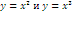 16/1021П.9. Корень n-й степени1-знать таблицу степеней;-уметь вычислять значения некоторых корней n-ой степени18/1022П.10. Дробно – линейная функция и ее график119/1023П.11. Степень с рациональным показателем1-уметь применять свойства степени с рациональным показателем при решении задач.23/1024Контрольная работа №2 по теме «Квадратичная функция. Степенная функция»1-уметь выполнять построение квадратичной функции, уметь применять таблицу степеней, вычислять значения некоторых корней n-й степени25/10 Уравнения и неравенства с одной переменной (16ч)Цель: систематизировать и обобщить сведения о решении целых и дробных рациональных уравнений с одной переменной, сформировать умение решать неравенства вида ax2+bx+c>0, ax2+bx+c<0, где a≠0.  Уравнения и неравенства с одной переменной (16ч)Цель: систематизировать и обобщить сведения о решении целых и дробных рациональных уравнений с одной переменной, сформировать умение решать неравенства вида ax2+bx+c>0, ax2+bx+c<0, где a≠0.  Уравнения и неравенства с одной переменной (16ч)Цель: систематизировать и обобщить сведения о решении целых и дробных рациональных уравнений с одной переменной, сформировать умение решать неравенства вида ax2+bx+c>0, ax2+bx+c<0, где a≠0.  Уравнения и неравенства с одной переменной (16ч)Цель: систематизировать и обобщить сведения о решении целых и дробных рациональных уравнений с одной переменной, сформировать умение решать неравенства вида ax2+bx+c>0, ax2+bx+c<0, где a≠0.  Уравнения и неравенства с одной переменной (16ч)Цель: систематизировать и обобщить сведения о решении целых и дробных рациональных уравнений с одной переменной, сформировать умение решать неравенства вида ax2+bx+c>0, ax2+bx+c<0, где a≠0.  Уравнения и неравенства с одной переменной (16ч)Цель: систематизировать и обобщить сведения о решении целых и дробных рациональных уравнений с одной переменной, сформировать умение решать неравенства вида ax2+bx+c>0, ax2+bx+c<0, где a≠0.  Уравнения и неравенства с одной переменной (16ч)Цель: систематизировать и обобщить сведения о решении целых и дробных рациональных уравнений с одной переменной, сформировать умение решать неравенства вида ax2+bx+c>0, ax2+bx+c<0, где a≠0.  Уравнения и неравенства с одной переменной (16ч)Цель: систематизировать и обобщить сведения о решении целых и дробных рациональных уравнений с одной переменной, сформировать умение решать неравенства вида ax2+bx+c>0, ax2+bx+c<0, где a≠0.  Уравнения и неравенства с одной переменной (16ч)Цель: систематизировать и обобщить сведения о решении целых и дробных рациональных уравнений с одной переменной, сформировать умение решать неравенства вида ax2+bx+c>0, ax2+bx+c<0, где a≠0.  Уравнения и неравенства с одной переменной (16ч)Цель: систематизировать и обобщить сведения о решении целых и дробных рациональных уравнений с одной переменной, сформировать умение решать неравенства вида ax2+bx+c>0, ax2+bx+c<0, где a≠0. § 5. Уравнения с одной переменной (7+1 к/р)§ 5. Уравнения с одной переменной (7+1 к/р)§ 5. Уравнения с одной переменной (7+1 к/р)§ 5. Уравнения с одной переменной (7+1 к/р)§ 5. Уравнения с одной переменной (7+1 к/р)§ 5. Уравнения с одной переменной (7+1 к/р)§ 5. Уравнения с одной переменной (7+1 к/р)§ 5. Уравнения с одной переменной (7+1 к/р)§ 5. Уравнения с одной переменной (7+1 к/р)§ 5. Уравнения с одной переменной (7+1 к/р)25П.12. Целое уравнение и его корни1-уметь определять степень уравнения;-уметь решать уравнения третьей и более степеней, используя разложение на множители, графический способ26/1026Целое уравнение и его корни1-уметь определять степень уравнения;-уметь решать уравнения третьей и более степеней, используя разложение на множители, графический способ27Целое уравнение и его корни 1-уметь проводить замену переменной;-уметь решать квадратные уравнения и уравнения, получившиеся из замены;-знать и уметь решать биквадратные уравнения28П.13. Дробные рациональные уравнения1-приведение к общему знаменателю,- решение квадратных уравнений.- исключение корней, обращающих знаменатель в нуль29Дробные рациональные уравнения1-приведение к общему знаменателю,- решение квадратных уравнений.- исключение корней, обращающих знаменатель в нуль30Дробные рациональные уравнения1-приведение к общему знаменателю,- решение квадратных уравнений.- исключение корней, обращающих знаменатель в нуль31Дробные рациональные уравнения1-приведение к общему знаменателю,- решение квадратных уравнений.- исключение корней, обращающих знаменатель в нуль32Контрольная работа №3 по теме: «Уравнения с одной переменной»1уметь применять полученные знания§ 6. Неравенства с одной переменной (7 + 1ч. к/р)§ 6. Неравенства с одной переменной (7 + 1ч. к/р)§ 6. Неравенства с одной переменной (7 + 1ч. к/р)§ 6. Неравенства с одной переменной (7 + 1ч. к/р)§ 6. Неравенства с одной переменной (7 + 1ч. к/р)§ 6. Неравенства с одной переменной (7 + 1ч. к/р)§ 6. Неравенства с одной переменной (7 + 1ч. к/р)§ 6. Неравенства с одной переменной (7 + 1ч. к/р)§ 6. Неравенства с одной переменной (7 + 1ч. к/р)§ 6. Неравенства с одной переменной (7 + 1ч. к/р)33П.14. Решение неравенств второй степени с одной переменной1-знать и понимать алгоритм решения неравенств;-уметь правильно найти ответ в виде числового промежутка 34Решение неравенств второй степени с одной переменной1-знать и понимать алгоритм решения неравенств;-уметь правильно найти ответ в виде числового промежутка 35П.15. Решение неравенств методом интервалов1-знать алгоритм решения неравенств методом интервалов;-уметь решать неравенства, используя метод интервалов 36Решение неравенств методом интервалов1-уметь решать неравенства, используя метод интервалов 37Решение неравенств методом интервалов-уметь решать неравенства, используя метод интервалов 38П.16. Некоторые приемы решения целых уравнений1-уметь решать целые уравнения39Обобщающий урок по теме «Неравенства с одной переменной»1-уметь решать неравенства40Контрольная работа №4 по теме: «Неравенства с одной переменной»1-уметь применять полученные знанияУравнения и неравенства с двумя переменными (17ч)Цель: выработать умение решать простейшие системы,  содержащие уравнение второй степени с двумя переменными, и текстовые задачи с помощью составления таких систем.Уравнения и неравенства с двумя переменными (17ч)Цель: выработать умение решать простейшие системы,  содержащие уравнение второй степени с двумя переменными, и текстовые задачи с помощью составления таких систем.Уравнения и неравенства с двумя переменными (17ч)Цель: выработать умение решать простейшие системы,  содержащие уравнение второй степени с двумя переменными, и текстовые задачи с помощью составления таких систем.Уравнения и неравенства с двумя переменными (17ч)Цель: выработать умение решать простейшие системы,  содержащие уравнение второй степени с двумя переменными, и текстовые задачи с помощью составления таких систем.Уравнения и неравенства с двумя переменными (17ч)Цель: выработать умение решать простейшие системы,  содержащие уравнение второй степени с двумя переменными, и текстовые задачи с помощью составления таких систем.Уравнения и неравенства с двумя переменными (17ч)Цель: выработать умение решать простейшие системы,  содержащие уравнение второй степени с двумя переменными, и текстовые задачи с помощью составления таких систем.Уравнения и неравенства с двумя переменными (17ч)Цель: выработать умение решать простейшие системы,  содержащие уравнение второй степени с двумя переменными, и текстовые задачи с помощью составления таких систем.Уравнения и неравенства с двумя переменными (17ч)Цель: выработать умение решать простейшие системы,  содержащие уравнение второй степени с двумя переменными, и текстовые задачи с помощью составления таких систем.Уравнения и неравенства с двумя переменными (17ч)Цель: выработать умение решать простейшие системы,  содержащие уравнение второй степени с двумя переменными, и текстовые задачи с помощью составления таких систем.Уравнения и неравенства с двумя переменными (17ч)Цель: выработать умение решать простейшие системы,  содержащие уравнение второй степени с двумя переменными, и текстовые задачи с помощью составления таких систем.§ 7. Уравнения с двумя переменными и их системы (11)§ 7. Уравнения с двумя переменными и их системы (11)§ 7. Уравнения с двумя переменными и их системы (11)§ 7. Уравнения с двумя переменными и их системы (11)§ 7. Уравнения с двумя переменными и их системы (11)§ 7. Уравнения с двумя переменными и их системы (11)§ 7. Уравнения с двумя переменными и их системы (11)§ 7. Уравнения с двумя переменными и их системы (11)§ 7. Уравнения с двумя переменными и их системы (11)§ 7. Уравнения с двумя переменными и их системы (11)41П.17. Уравнение с двумя переменными и его график1-уметь определять степень уравнения-уметь составлять уравнение по графику42Уравнение с двумя переменными и его график1-уметь определять степень уравнения-уметь составлять уравнение по графику43П.18. Графический способ решения систем уравнений1-знать виды графиков и уметь их строить;-уметь определять количество решений системы по графику;-уметь решать системы графически44Графический способ решения систем уравнений1-знать виды графиков и уметь их строить;-уметь определять количество решений системы по графику;-уметь решать системы графически45П.19. Решение систем уравнений второй степени1-знать алгоритм решения систем второй степени;-уметь их решать, используя известные способы (способ подстановки и способ сложения)46Решение систем уравнений второй степени1-знать алгоритм решения систем второй степени;-уметь их решать, используя известные способы (способ подстановки и способ сложения)47Решение систем уравнений второй степени1-знать алгоритм решения систем второй степени;-уметь их решать, используя известные способы (способ подстановки и способ сложения)48П.20. Решение задач с помощью систем уравнений второй степени1-уметь составлять причинно-следственные связи между данными в задаче и составлении уравнений, используя формулы;-уметь решать системы уравнений различными способами49Решение задач с помощью систем уравнений второй степени1-уметь составлять причинно-следственные связи между данными в задаче и составлении уравнений, используя формулы;-уметь решать системы уравнений различными способами50Решение задач с помощью систем уравнений второй степени1-уметь составлять причинно-следственные связи между данными в задаче и составлении уравнений, используя формулы;-уметь решать системы уравнений различными способами51Решение задач с помощью систем уравнений второй степени1-уметь составлять причинно-следственные связи между данными в задаче и составлении уравнений, используя формулы;-уметь решать системы уравнений различными способами§ 8. Неравенства с двумя переменными и их системы (5 + 1ч. к/р)§ 8. Неравенства с двумя переменными и их системы (5 + 1ч. к/р)§ 8. Неравенства с двумя переменными и их системы (5 + 1ч. к/р)§ 8. Неравенства с двумя переменными и их системы (5 + 1ч. к/р)§ 8. Неравенства с двумя переменными и их системы (5 + 1ч. к/р)§ 8. Неравенства с двумя переменными и их системы (5 + 1ч. к/р)§ 8. Неравенства с двумя переменными и их системы (5 + 1ч. к/р)§ 8. Неравенства с двумя переменными и их системы (5 + 1ч. к/р)§ 8. Неравенства с двумя переменными и их системы (5 + 1ч. к/р)§ 8. Неравенства с двумя переменными и их системы (5 + 1ч. к/р)52П.21. Неравенства с двумя переменными1-уметь изображать множество решений неравенства с двумя переменными на координатной плоскости53Неравенства с двумя переменными1-уметь изображать множество решений неравенства с двумя переменными на координатной плоскости54П.22. Системы неравенств с двумя переменными1- уметь изображать на координатной плоскости множество решений систем неравенств55Системы неравенств с двумя переменными1- уметь изображать на координатной плоскости множество решений систем неравенств56П.23. Некоторые приемы решения систем уравнений второй степени с двумя переменными1-уметь решать системы ур-ий второй степени57Контрольная работа №5 по теме: «Уравнения и неравенства с двумя переменными»1-уметь применять полученные знания по теме в комплексеАрифметическая и геометрическая прогрессии (15ч)Цель: дать понятие об арифметической и геометрической прогрессиях как числовых последовательностях особого вида.Арифметическая и геометрическая прогрессии (15ч)Цель: дать понятие об арифметической и геометрической прогрессиях как числовых последовательностях особого вида.Арифметическая и геометрическая прогрессии (15ч)Цель: дать понятие об арифметической и геометрической прогрессиях как числовых последовательностях особого вида.Арифметическая и геометрическая прогрессии (15ч)Цель: дать понятие об арифметической и геометрической прогрессиях как числовых последовательностях особого вида.Арифметическая и геометрическая прогрессии (15ч)Цель: дать понятие об арифметической и геометрической прогрессиях как числовых последовательностях особого вида.Арифметическая и геометрическая прогрессии (15ч)Цель: дать понятие об арифметической и геометрической прогрессиях как числовых последовательностях особого вида.Арифметическая и геометрическая прогрессии (15ч)Цель: дать понятие об арифметической и геометрической прогрессиях как числовых последовательностях особого вида.Арифметическая и геометрическая прогрессии (15ч)Цель: дать понятие об арифметической и геометрической прогрессиях как числовых последовательностях особого вида.Арифметическая и геометрическая прогрессии (15ч)Цель: дать понятие об арифметической и геометрической прогрессиях как числовых последовательностях особого вида.Арифметическая и геометрическая прогрессии (15ч)Цель: дать понятие об арифметической и геометрической прогрессиях как числовых последовательностях особого вида.§ 9. Арифметическая прогрессия (7 + 1ч. к/р)§ 9. Арифметическая прогрессия (7 + 1ч. к/р)§ 9. Арифметическая прогрессия (7 + 1ч. к/р)§ 9. Арифметическая прогрессия (7 + 1ч. к/р)§ 9. Арифметическая прогрессия (7 + 1ч. к/р)§ 9. Арифметическая прогрессия (7 + 1ч. к/р)§ 9. Арифметическая прогрессия (7 + 1ч. к/р)§ 9. Арифметическая прогрессия (7 + 1ч. к/р)§ 9. Арифметическая прогрессия (7 + 1ч. к/р)§ 9. Арифметическая прогрессия (7 + 1ч. к/р)58П.24. Последовательности 1-приводить примеры последовательностей;-уметь определять член последовательности по формуле59Последовательности1-приводить примеры последовательностей;-уметь определять член последовательности по формуле60П.25. Определение арифметической прогрессии. Формула п-го члена арифметической прогрессии1-уметь определять вид прогрессии по её определению;-знать и применять при решении задач указанную формулу61Определение арифметической прогрессии. Формула п-го члена арифметической прогрессии1-уметь определять вид прогрессии по её определению;-знать и применять при решении задач указанную формулу62П.26. Формула суммы п первых членов арифметической прогрессии1-уметь находить сумму арифметической прогрессии по формуле63Формула суммы п первых членов арифметической прогрессии1-уметь находить сумму арифметической прогрессии по формуле64Формула суммы п первых членов арифметической  прогрессии1-уметь находить сумму арифметической прогрессии по формуле65Контрольная работа №6 по теме: «Арифме-тическая прогрессия»1-уметь применять полученные знания по теме в комплексе§ 10. Геометрическая прогрессия(6 +1ч к/р)§ 10. Геометрическая прогрессия(6 +1ч к/р)§ 10. Геометрическая прогрессия(6 +1ч к/р)§ 10. Геометрическая прогрессия(6 +1ч к/р)§ 10. Геометрическая прогрессия(6 +1ч к/р)§ 10. Геометрическая прогрессия(6 +1ч к/р)§ 10. Геометрическая прогрессия(6 +1ч к/р)§ 10. Геометрическая прогрессия(6 +1ч к/р)§ 10. Геометрическая прогрессия(6 +1ч к/р)§ 10. Геометрическая прогрессия(6 +1ч к/р)66П.27. Определение геометрической прогрессии.  Формула п – го члена геометрической прогрессии1-знать определение геометрической прогрессии;-уметь распознавать геометрическую прогрессию;-знать данную формулу и уметь использовать ее при решении задач67Определение геометрической прогрессии.  Формула п – го члена геометрической прогрессии1-знать определение геометрической прогрессии;-уметь распознавать геометрическую прогрессию;-знать данную формулу и уметь использовать ее при решении задач68П.28. Формула суммы п первых членов геометрической прогрессии1-знать и уметь находить сумму геометрической прогрессии по формуле69Формула суммы п первых членов геометрической прогрессии1-знать и уметь находить сумму геометрической прогрессии по формуле70Формула суммы п первых членов геометрической прогрессии1-знать и уметь находить сумму геометрической прогрессии по формуле71П.29. Метод математической индукции172Контрольная работа №7по теме: «Геометрическая прогрессия»1-уметь находить нужный член геометрической прогрессии;-пользоваться формулой суммы n членов геометрической прогрессии;-представлять в виде обыкновенной дроби бесконечную десятичную дробьЭлементы комбинаторики и теории вероятностей (13ч)Цель: ознакомить учащихся с понятиями перестановки, размещения, сочетания и соответствующими формулами для подсчета их числа; ввести понятия относительной частоты и вероятности случайного события.Элементы комбинаторики и теории вероятностей (13ч)Цель: ознакомить учащихся с понятиями перестановки, размещения, сочетания и соответствующими формулами для подсчета их числа; ввести понятия относительной частоты и вероятности случайного события.Элементы комбинаторики и теории вероятностей (13ч)Цель: ознакомить учащихся с понятиями перестановки, размещения, сочетания и соответствующими формулами для подсчета их числа; ввести понятия относительной частоты и вероятности случайного события.Элементы комбинаторики и теории вероятностей (13ч)Цель: ознакомить учащихся с понятиями перестановки, размещения, сочетания и соответствующими формулами для подсчета их числа; ввести понятия относительной частоты и вероятности случайного события.Элементы комбинаторики и теории вероятностей (13ч)Цель: ознакомить учащихся с понятиями перестановки, размещения, сочетания и соответствующими формулами для подсчета их числа; ввести понятия относительной частоты и вероятности случайного события.Элементы комбинаторики и теории вероятностей (13ч)Цель: ознакомить учащихся с понятиями перестановки, размещения, сочетания и соответствующими формулами для подсчета их числа; ввести понятия относительной частоты и вероятности случайного события.Элементы комбинаторики и теории вероятностей (13ч)Цель: ознакомить учащихся с понятиями перестановки, размещения, сочетания и соответствующими формулами для подсчета их числа; ввести понятия относительной частоты и вероятности случайного события.Элементы комбинаторики и теории вероятностей (13ч)Цель: ознакомить учащихся с понятиями перестановки, размещения, сочетания и соответствующими формулами для подсчета их числа; ввести понятия относительной частоты и вероятности случайного события.Элементы комбинаторики и теории вероятностей (13ч)Цель: ознакомить учащихся с понятиями перестановки, размещения, сочетания и соответствующими формулами для подсчета их числа; ввести понятия относительной частоты и вероятности случайного события.Элементы комбинаторики и теории вероятностей (13ч)Цель: ознакомить учащихся с понятиями перестановки, размещения, сочетания и соответствующими формулами для подсчета их числа; ввести понятия относительной частоты и вероятности случайного события.§ 11. Элементы комбинаторики (9)§ 11. Элементы комбинаторики (9)§ 11. Элементы комбинаторики (9)§ 11. Элементы комбинаторики (9)§ 11. Элементы комбинаторики (9)§ 11. Элементы комбинаторики (9)§ 11. Элементы комбинаторики (9)§ 11. Элементы комбинаторики (9)§ 11. Элементы комбинаторики (9)§ 11. Элементы комбинаторики (9)73П.30. Примеры комбинаторных задач1-ориентироваться в комбинаторике;-уметь строить дерево возможных вариантов74Примеры комбинаторных задач1-ориентироваться в комбинаторике;-уметь строить дерево возможных вариантов75П.31. Перестановки 1-знать и уметь пользоваться формулами для решения комбинаторных задач76Перестановки1-знать и уметь пользоваться формулами для решения комбинаторных задач77П.32. Размещения 1знать и уметь пользоваться формулами для решения комбинаторных задач78Размещения1знать и уметь пользоваться формулами для решения комбинаторных задач79П.33.Сочетания 1знать и уметь пользоваться формулами для решения комбинаторных задач80Сочетания1знать и уметь пользоваться формулами для решения комбинаторных задач81Решение комбинаторных  задач 1Уметь применять формулы при решении комбинаторных задач§ 12. Начальные сведения из теории вероятностей (3ч + 1ч.к/р)§ 12. Начальные сведения из теории вероятностей (3ч + 1ч.к/р)§ 12. Начальные сведения из теории вероятностей (3ч + 1ч.к/р)§ 12. Начальные сведения из теории вероятностей (3ч + 1ч.к/р)§ 12. Начальные сведения из теории вероятностей (3ч + 1ч.к/р)§ 12. Начальные сведения из теории вероятностей (3ч + 1ч.к/р)§ 12. Начальные сведения из теории вероятностей (3ч + 1ч.к/р)§ 12. Начальные сведения из теории вероятностей (3ч + 1ч.к/р)§ 12. Начальные сведения из теории вероятностей (3ч + 1ч.к/р)§ 12. Начальные сведения из теории вероятностей (3ч + 1ч.к/р)82П.34. Относительная частота случайного события1Уметь определять относительную частоту события83П.35. Вероятность равновозможных событий1Уметь определять вероятность события84П.36. Сложение и умножение вероятностей1определять количество равновозможных исходов некоторого испытания;-знать классическое определение вероятности85Контрольная работа №8 по теме: «Комбинаторика и теория вероятностей»1-уметь применять полученные знания по теме в комплексеИтоговое повторение. (17ч)Цель: систематизировать теоретические знания учащихся за курс математики  9 класса; повторить материал за курс основной школы; подготовка к ОГЭ.Итоговое повторение. (17ч)Цель: систематизировать теоретические знания учащихся за курс математики  9 класса; повторить материал за курс основной школы; подготовка к ОГЭ.Итоговое повторение. (17ч)Цель: систематизировать теоретические знания учащихся за курс математики  9 класса; повторить материал за курс основной школы; подготовка к ОГЭ.Итоговое повторение. (17ч)Цель: систематизировать теоретические знания учащихся за курс математики  9 класса; повторить материал за курс основной школы; подготовка к ОГЭ.Итоговое повторение. (17ч)Цель: систематизировать теоретические знания учащихся за курс математики  9 класса; повторить материал за курс основной школы; подготовка к ОГЭ.Итоговое повторение. (17ч)Цель: систематизировать теоретические знания учащихся за курс математики  9 класса; повторить материал за курс основной школы; подготовка к ОГЭ.Итоговое повторение. (17ч)Цель: систематизировать теоретические знания учащихся за курс математики  9 класса; повторить материал за курс основной школы; подготовка к ОГЭ.Итоговое повторение. (17ч)Цель: систематизировать теоретические знания учащихся за курс математики  9 класса; повторить материал за курс основной школы; подготовка к ОГЭ.Итоговое повторение. (17ч)Цель: систематизировать теоретические знания учащихся за курс математики  9 класса; повторить материал за курс основной школы; подготовка к ОГЭ.Итоговое повторение. (17ч)Цель: систематизировать теоретические знания учащихся за курс математики  9 класса; повторить материал за курс основной школы; подготовка к ОГЭ.86Преобразование выражений, содержащих степени с целым показателем и квадратные корни. Решение тренировочных заданий (подготовка к ОГЭ)1- уметь преобразовывать выражения87Решение целых и дробно-рациональных уравнений. Решение тренировочных заданий (подготовка к ОГЭ)1- уметь решать уравнения88Решение задач составлением уравнения. Решение тренировочных заданий (подготовка к ОГЭ)1уметь решать задачи89Решение систем уравнений способами подстановки и сложения.1-уметь решать системы уравнений90Решение задач составлением системы уравнений1уметь решать задачи91Решение квадратных неравенств и их систем.1- уметь решать неравенства92Графики функцийРешение тренировочных заданий (подготовка к ОГЭ)193-94Арифметическая и геометрическая прогрессииРешение тренировочных заданий (подготовка к ОГЭ)2-знать формулы n-го члена и суммы n членов арифм-кой и геометр-кой прогрессий и уметь их применять при решении задач95-96Элементы комбинаторики и теории вероятностейРешение тренировочных заданий (подготовка к ОГЭ)2Уметь применять формулы при решении комбинаторных задач, определять количество равновозможных исходов некоторого испытания;-знать классическое определение вероятности 97Итоговая контрольная работа198Решение текстовых задач на движение.Решение тренировочных заданий (подготовка к ОГЭ)1уметь решать задачи99Решение текстовых задач на работу1уметь решать задачи100Решение текстовых задач на смеси и сплавы1уметь решать задачи101-102Комплексное повторение основных вопросов курса алгебры. Решение тренировочных заданий (подготовка к ГИА)2